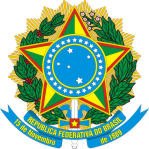 SERVIÇO PÚBLICO FEDERALCONSELHO DE ARQUITETURA E URBANISMO DE MATO GROSSO DO SULAos 30 (trinta) dias do mês de Janeiro (01) do ano de dois mil e treze (13), na sede do Conselho de Arquitetura e Urbanismo de Mato Grosso do Sul, na Rua Espírito Santo n. 205, esquina com Avenida Afonso Pena, CEP 79020-080, em Campo Grande- MS, por convocação ordinária prevista no calendário anual e sob a Presidência do Conselheiro Osvaldo Abrão de Souza, reuniram-se os Conselheiros Titulares: Deborah Toledo de Resende Almeida, Manoel Carlos Inocêncio Mendes Carli, Gutemberg dos Santos Weingartner e Rui Lameiro Junior. Os Conselheiros Suplentes Ronaldo Ferreira Ramos, Edneyde Vidal Ourives Barros assumem a titularidade nesta sessão em face da ausência dos Conselheiros Titulares Luiz Carlos Ribeiro e Maricelma Vila Maior Zapata respectivamente. Registra-se a presença dos Conselheiros Suplentes Jussara Maria Basso e Eymard Cezar Araújo Ferreira. Ausentes os Conselheiros Titulares: Maricelma Vila Maior Zapata, Luiz Carlos Ribeiro, Dirceu de Oliveira Peters e Giovana Dario Sbaraini de Andrade. 1. EXPEDIENTE: 1.1.ABERTURA, VERIFICAÇÃO DE QUORUM E AUSÊNCIAS JUSTIFICADAS: O Presidente agradece a presença e indica a funcionária Mikele Nunes Sanches para secretariar a Sessão.  Verificada existência de quorum, a sessão plenária se inicia às 19h10min, com justificativa de ausência apresentada pelos Conselheiros Titulares Maricelma Vila Maior Zapata, Luiz Carlos Ribeiro e Giovana Dario Sbaraini de Andrade. O Presidente invoca a proteção do Grande Arquiteto do Universo para a realização da 14ª Sessão Plenária Ordinária do CAU/MS e solicita a todos que se coloquem em pé para a execução do Hino Nacional Brasileiro. 1.2.LEITURA E APROVAÇÃO DA ATA ANTERIOR: O Presidente informa que a Ata da 13ª. Sessão Plenária Ordinária, realizada em 13 de dezembro de 2012, e a 3ª Sessão Plenária Extraordinária, de 14 de dezembro de 2013, foram encaminhadas antecipadamente a todos os Conselheiros Estaduais juntamente com a convocação; colocada em discussão, não houve nenhuma ressalva; colocada em votação, é aprovada por unanimidade. 1.3.COMUNICAÇÕES: 1.3.1. COMUNICAÇÕES DA PRESIDÊNCIA: O Presidente comenta sobre o ofício recebido da Assembleia Legislativa que convidou para Audiência Pública sobre o tema: “Inspeção Veicular de Campo Grande” no dia 10 de dezembro às 09 horas no Plenário Deputado Júlio Maia. O Presidente fala sobre o oficio recebido do Arquiteto JOÃO BOSCO URT DELVIZIO que pede pela denominação da sub-sede do CAU/MS em Corumbá: “José Sebastião Candia”. O Presidente informa sobre a proposta de participação da DECON/MS, e comenta que teremos que montar grupo de trabalho para a participação. O Presidente comenta sobre a parceria com a Escola PAU- BRASIL, e comenta que uma das parcerias foi à execução do deck na sede do CAU/MS. O Presidente comenta que foi designado como coordenador do Fórum dos Presidentes e que encaminhou um oficio ao Presidente Haroldo Pinheiro com a proposta objetiva para o CAU/BR. O Presidente informa que o CAU/BR contratou uma empresa multinacional para desenvolver um plano de gestão para o CAU/UF; logo em seguida fala sobre a proposta encaminhada pelo Conselheiro Luiz Carlos Ribeiro e fala que esta vinculada com o plano do CAU/BR; após breve discussão, o plano de ação sugerido pelo Conselheiro irá ser discutido na próxima reunião plenária. O Presidente comenta que rescindiu o contrato com a prestadora de serviço de conservação e asseio VYGA, por não estar cumprindo determinadas obrigações, e comenta que contratou um funcionário para fazer o serviço de copa, limpeza e manutenção. O Presidente agradece ao Arquiteto e Urbanista João Alves de Lacerda, Presidente do CAU/RO, pelo empréstimo de equipamento para recadastramentos biométricos e aos funcionários do CAU/MS pelo empenho. O Presidente comenta sobre a moção de congratulações pelo dia dos arquitetos, engenheiros e agrônomos, logo em seguida o Presidente fala que enviou um oficio agradecendo e comunicando que o dia do Arquiteto não era mais no dia 11 (onze). O Presidente comenta que foi proclamado um edital pelo IPHAN de Mato Grosso do Sul para contratação de serviços técnicos em edifício histórico tombado; no edital só pedia a participação de Engenheiro Civil; determinou a expedição de oficio ao superintendente do IPHAN de Mato Grosso do Sul André Luis Rachid, e em resposta ao oficio enviado, a comissão de licitação do Iphan resolveu por unanimidade pela inclusão do profissional de Arquitetura e Urbanismo como responsável técnico. 1.3.2. COMUNICAÇÃO DOS CONSELHEIROS FEDERAIS: Não houve. 1.3.3 COMUNICAÇÕES DAS COMISSÕES: 1.3.3.1. Comissão de Administração e Finanças: O Coordenador Manoel Carlos Inocêncio Mendes Carli informa que não houve reunião. 1.3.3.2. Comissão de Ensino e Formação: O Conselheiro Gutemberg dos Santos Weingartner comenta que foi feito uma solicitação de apoio pela Comissão de Ensino do CAU/BR para solicitação de cadastro das Instituições de Ensino; logo em seguida comenta que foi enviado ofício as instituições e que ainda não teve um retorno. O Conselheiro comenta que aconteceram algumas mudanças na coordenação da CEF/BR, e que ainda não tem informações. 1.3.3.3. Comissão de Exercício Profissional: Não se fez presente. 1.3.3.4. Comissão de Ética: O Conselheiro Rui Lameiro Junior comenta que se reuniram e deram andamento nos processos; comenta que discutiram a resolução n°34, que dispõe sobre a instrução e julgamento de processos relacionados à faltas ético-disciplinares cometidas a partir da vigência da lei n°12.378 de 2010 e da outras providencias. 1.3.4.COMUNICAÇÃO DOS CONSELHEIROS ESTADUAIS: A Conselheira Edneyde Vidal Ourives Barros comenta que o site do CAU/BR não tem informações sobre as anuidades de pessoa jurídica. Logo em seguida a Conselheira comenta da atuação do CAU/BR na inclusão dos profissionais na categoria simples. A Conselheira Deborah Toledo de Resende Almeida fala sobre a especialização da engenharia da segurança do trabalho e que tem uma resolução que fala que os Arquitetos não podem preencher RRT. O Presidente solicita que o Assessor Jurídico pesquise o assunto, e diz que existe uma lei que fala sobre atribuição da engenharia de segurança. A Conselheira Edneyde Vidal Ourives Barros fala sobre a aprovação de projetos na prefeitura, e comenta que o CAU/MS e o Sindicato tem que tomar uma providencia sobre análises de projetos; após breve discussão, o Presidente comenta que a reclamação é nacional e que o CAU/BR está tomando providências. O Conselheiro Ronaldo Ferreira Ramos comenta sobre o site do CAU/MS e pergunta do andamento. O Presidente informa que a empresa Agilita está montando o site e que as sugestões a respeito do site sejam enviadas por e-mail da secretaria geral do CAU/MS; o Conselheiro Gutemberg dos Santos Weingartner se prontificou a colaborar com o site. 1.4. CORRESPONDENCIAS RECEBIDAS: Foram recebidas as seguintes correspondências: a) Assembleia Legislativa convida para Audiência Pública sobre o tema: “Inspeção Veicular de Campo Grande” dia 10 de dezembro às 09 horas no Plenário Deputado Júlio Maia; b) Ofício Arquiteto e Urbanista JOÃO BOSCO URT DELVIZIO Denominação a sub-sede do CAU/MS em Corumbá: “José Sebastião Candia; c) Ofício Assembleia Legislativa – moção de Congratulação; d) Proposta de participação na 1° DECONMS; e) Ofício n° 0022/2013 – GEART-Conselho Regional de Engenharia e Agronomia do MS; f) Ofício n° 014/13 – Gabinete da reitoria da Secretaria de Educação Profissional e Tecnologia; g) Ofício Arquiteto e Urbanista Carlos Lucas Mali – listagem profissionais Arquitetos e Urbanistas e Engenheiros de Segurança do Trabalho; h) Ofício n° 843/2012/PMD/SEMOP- Secretaria Municipal de Obras Públicas de Dourados- – solicitação de RRT´S; i) Ofício n°391/12/GAB/IPHAN-MS – resposta ao oficio n°185/2012-2014- - SG/PRESI/CAU/MS; j) Ofício n°248/2012/GAB/UAD- Instituto nacional de colonização e reforma agrária superintendência regional de MS. Unidade avançada dourados-UAD – solicitação de ART; k) - Oficio n°001/2013/SINDARQ/MS- Sindicato dos Arquitetos e Urbanistas de MS; l) Ofício Sociedade em Prol da Acessibilidade Mobilidade urbana e Qualidade de Vida de Mato Grosso do Sul – solicitação; m) ESCOLA PAU BRASIL- Proposta de parceria em ações estratégicas 2012/2013 para o fortalecimento da Escola PAU-BRASIL. 1.5. CORRESPONDENCIAS EXPEDIDAS: Foram expedidas as seguintes correspondências: a) Ofícios n° 190 a 198- Presidente CREA/MS, Jary de Carvalho e Castro referente à solicitação cópia de art; b) Ofício n° 199 – Arquiteta e Urbanista Emiliene Tabox Saiar, referente à quitação de registro de responsabilidade técnica; c) Ofício n° 200 - Vyga- Prestadora de serviços de conservação e asseio, referente a contrato n°015/2012-2014 - notificação; d) Ofício n° 201 – Arquiteto e Urbanista João Alves de Lacerda, referente a empréstimo de equipamentos para recadastramento biométrico para o CAU/MS; e) Ofício n° 202 - Arquiteta e Urbanista Adriana Mussi Quadros;  f) Ofício n° 203 - Vyga- Prestadora de serviços de conservação e asseio, referente a contrato n°015/2012-2014 – notificação de rescisão; g) Ofício n° 204 – Reitora Rosa Maria D´Amato de Déa da Universidade da Grande Dourados- UNIGRAN, h) - Ofício n° 205 – Reitor Pe. José Marinoni da Universidade Católica Dom Bosco – UCDB; i) Ofício n° 206 – Arquiteto e Urbanista João Alves de Lacerda, MD. Presidente do Conselho de Arquitetura e Urbanismo de Rondônia, referente a empréstimo de equipamentos para recadastramento biométrico para o CAU/MS; j) Ofício n° 207- Arquiteta e Urbanista Angela Ester Alvares do Vale, referente à quitação de registro de responsabilidade técnica; k) Ofício n° 208 - Presidente CREA/MS, Jary de Carvalho e Castro referente à solicitação cópia de art; l) Ofício n° 209 - Deputado Estadual PAULO CORRÊA-  -  1º Secretário da Assembleia Legislativa de Mato Grosso do Sul referente a moção de congratulação Nº 2936/12 DEP. DIONE HASHIOKA; m) Ofício n° 210- André Luis Rachid– Superintendente do IPHAN/MS, referente ao recebimento do oficio n°391/12/GAB/IPHAN; n) Ofício n°211- Arquiteta e Urbanista Ana Rose Vieira, referente ao ofício n°843/2012/PMD/SEMOP; o) Ofício n° 212- Arquiteta e Urbanista Samária Rosa de Souza, Presidente do SINDARQ, referente ao ofício n° 001/2013/SINDARQ/MS; p) Ofício n°213 – Arquiteto Carlos Lucas Mali, referente a solicitação de listagem de profissionais Arquitetos urbanistas e Engenheiro; q) Ofício n°214 – Arquiteta e Urbanista Beatriz Araujo Cunha Cardozo, referente a quitação de registro de responsabilidade técnica; r) Ofício n°215 – Marcelina Teruko Fujii Maschio Reitora em exercício do Instituto Federal de educação, ciência e tecnologia do MS-IFMS, referente ao ofício n°014/13-gabinete da reitoria; s) Ofício n°216 – Arquiteta e Urbanista Ândrea Cristina Martins, referente a cópias de art´s; t) Ofício n°217 – Douglas Adriano Silvestre Instituto Nacional de Colonização e reforma agrária – superintendência regional de Mato Grosso do Sul referente a referente a resposta do oficio n°248/2012/UAD. 2.0 ORDEM DO DIA: Não houve. 2.1.DECISÕES “AD REFERENDUM” DO PRESIDENTE: 2.1.1. Não houve. 2.2.MATERIAS TRANSFERIDAS DA SESSÃO anterior: O Presidente comenta que foi enviado junto com a convocação o calendário 2013 para aprovação, logo em seguida colocado em votação é aprovado por unanimidade, recebendo a denominação de deliberação plenária n°016/2012-2014 de 30 de janeiro de 2013. 2.3.MATERIAS OU PROCESSOS DA SESSÃO: O Presidente fala faz a leitura do ofício recebido do Arquiteto JOÃO BOSCO URT DELVIZIO, que pede pela denominação “José Sebastião Candia”, para a sub-sede do CAU/MS em Corumbá; após breve discussão, o Presidente solicita que o Gerente Claudio Lisias Lucchese envie um e-mail para os Arquitetos de Corumbá/MS, no sentido de ser feito um levantamento para aprovação. O Presidente comenta sobre a participação da DECON/MS e monta o grupo de trabalho com a participação do gerente Claudio Lisias Lucchese, gerente Angela Cristina Santos Gil Lins, Conselheiro Gutemberg dos Santos Weingartner e Conselheiro Ronaldo Ferreira Ramos, recebendo a denominação de deliberação plenária n°017/2012-2014 de 30 de janeiro de 2013. O Presidente comenta sobre a parceria com a Sociedade em prol da acessibilidade, mobilidade urbana e qualidade de vida de Mato Grosso do Sul; em seguida, a gerente Angela Cristina Santos Gil Lins faz uma breve apresentação sobre a sociedade, e comenta sobre a parceria com o CAU/MS com cartilhas para distribuição na feira da DECON/MS. 2.4.ASSUNTOS EXTRA PAUTA: Não houve.   3. PALAVRA LIVRE: O Conselheiro Gutemberg dos Santos Weingartner comenta que esta fazendo a prestação de contas do evento ENEPEA e agradece o apoio do CAU/MS. ENCERRAMENTO: Nada mais havendo a tratar, o Presidente, às 21h30min, agradece pela presença de todos e encerra a sessão, determinando a Secretária que providenciasse a digitação desta ata que vai assinada por mim, pelo Eminente Presidente, e pelos demais conselheiros após aprovação do Plenário.                                                                        Osvaldo Abrão de SouzaPresidente Mikele Nunes SanchesSecretária Ad Hoc